671ｎｍ赤色レーザーDPSS671nm赤色レーザー【特徴・用途】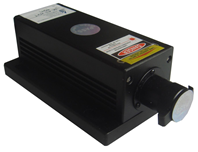 DPSS赤色レーザーです建築・土木・・・・・・・作業の基準として　　　　　　　　　生産上の位置決め・・・・切断面の位置決め、製品のガイド光センサ関連・・・・・・・凹凸や濃度の判定、形状認識仕様型式MODELSDL-671-200T出力200ｍW以下波長671ｎｍ±1nmビームモードＴＥＭ００　真円出力安定性5％以下ビーム径1.2ｍｍ以下ビーム広がり角1.5mrad以下オペレーションモードＣＷ安定性<5%＠2H入力電圧AC100V動作温度10℃~+35℃寿命10000H以上保証期間1年間電源SDL-PS-400モジュレーションＴＴＬ　モジュレーション　30KHz型式：SDL-PS-400形状：200×225×82ｍｍ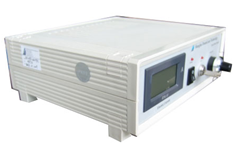 